Hellenic Republic  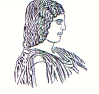 The Agricultural University of Athens,The International and Public Relations Office,Address: 75 Iera Odos Str., Gr- 11855, Athens, Greece,Information: Rania HindiridouTel. No.: (+30) 210 5294841E- mail: public.relations@aua.gr 				Athens, February 6 2023PRESS RELEASEThe New Year’s Cake Cutting Event of the group of runners of the Agricultural                           University of Athens called “AUA Running” TeamOn Friday, January 27 2023, the group of runners of the Agricultural University of Athens AUA Running Team, has hosted for the first time an event about the cutting of the New Year’s Cake at the facilities of the Museum of Agriculture. Mr Christos Vassis, being a student at the fourth year of the Department of Crop Science has got the piece with the gold coin, receiving as presents the official outfit of the group of runners with the AUA logo stamped on it, as well as a commemorative award with a runner’s figure.Throughout the event, photos were being shown and uploaded, which had been captured at the participations of the group of runners of the Agricultural University of Athens AUA Running Team in a lot of sports activities, which includes nearly two years of functioning to its credit. The Vice Rector for the European University, Internationalization and Student Affairs, Ms Helen Miliou, Professor, along with the former Vice Rector for Research and Lifelong Learning, Mr Stavros Zografakis, Professor, as well as many members from the Academic Community as a whole, gave their presence at the event organized.  The founding members of the AUA RUNNING Team namely, Mr Dionissios Kalivas, Professor, Mr Konstantinos Soulis, Assistant Professor of the Department of Natural Resources Development and Agricultural Engineering, besides the Physical Education Teacher Ms. Polyxeni Tsaliagkou, wish everyone from the bottom of their heart to live long and prosper in a Happy New Year full of Health, Love, Solidarity, Strength and Optimism, actually to all those embracing and supporting by all means the endeavour of disseminating the sports spirit and the culture of adopting lifetime healthy options by physical activity, running, walking, etc, all around the University premises.For more photographs about that event, everyone interested can visit the following link: https://photos.app.goo.gl/C5cMLsTm9p3fY9bJ8. Furthermore, all  wishing to become acquainted with the group of runners of the Agricultural University of Athens, called “AUA Running” Team can visit the pertinent webpage on FACEBOOK,  join this group too, with a view to becoming aware of its actions: https://www.facebook.com/groups/1348433342344417.